NOTES ON COMPLETIONAll fields in the form are mandatory fields and must be completed.  Fields in the form marked with an asterisk (*) must be completed, where applicable or available. All parts in white must be completed in block capital letters and dark ink.  Forms must not contain crossing out, overwritten words or other alterations.The parts marked ‘for official use’ must remain blank.Personal identification number (i.e. personal tax, social security or similar unique personal identification number), address, postal code / ZIP code, telephone number and email address must be filled in, if applicable. If not applicable, indicate ‘N/A’ instead.Value Added Tax (VAT) number and Economic operator registration and identification Number (EORI Number -which is a unique number, across the EU, assigned by a customs authority in a Member State to economic operators involved in customs activities) must be filled in where available. If not available indicate ‘N/A’.Where information is not known to the carrier, indicate ‘unknown’.The form must be completed in one of the official languages of the EU accepted by the competent authorities of the Member State where the declaration is made.Section 1: Entering or leaving the EUTick the appropriate box to indicate if the carrier is entering or leaving the EU.  A declaration on entering and on leaving, is required also if transiting through the EU.Section 2: Details of the carrier of the cashThe carrier’s personal data must be filled in this section as they appear on their ID document. Where the carrier of the cash is not legally capable of signing the declaration, the declaration is submitted by the carrier’s legal representative. Section 3: Transport detailsInformation on the country of first departure, the country of final destination and the means of transport must be provided.  Information on the transit country or countries through which the carrier transfers cash and the transport company must be specified, if applicable.Tick box ‘Air’ if entering or leaving the EU by aircraft.  The type of aircraft (commercial flight, private jet, other) must be provided.  The flight number or aircraft registration number (in case of a private jet) must be provided in field ‘Reference number’. Tick box ‘Sea / Fluvial’ if entering or leaving the EU by sea or river.  The type of vessel (commercial vessel, yacht or other) must be provided.  The vessel’s name must be provided in field “Reference number” and shipping line details must be provided under “Transport company”.Tick box ‘Road’ if entering or leaving the EU by any kind of motorised road vehicle.  The type of road transport (truck, car, bus, other) must be provided.  The country code and licence plate of the vehicle must be provided in the field ‘Reference number’.Tick box ‘Rail’ if entering or leaving the EU by train.  The train number must be provided in the field ‘Reference number’ and the train company  must be provided under ’Transport company’.Tick box ‘Other’ if none of the other transport modes is used and specify the type of  transport (e.g. pedestrian traffic, bicycle).Section 4: Details of the cash The total amount of cash carried by the carrier must be filled in this section. ‘Cash’ is defined under ‘General Information’. At least one of the options [(i) currency; (ii) bearer-negotiable instruments or (iii) commodities used as highly-liquid stores of value] must be filled in.If there is insufficient space on the declaration form, the additional sheets must be used to provide the details of the cash. All information provided constitutes a single declaration and all additional sheets must be numbered and signed.Section 5: Economic provenance and intended use of the cashSubsection 5.A must always be filled in if the carrier is a sole owner or if there is only one owner to indicate the relevant economic provenance.Subsection 5.B must always be filled in if the carrier is also the sole owner and the sole intended recipient or where there is only one recipient to indicate the intended use of the cash.It is possible to select more than one option in each Subsection. If no option is applicable, tick box ‘other’ and specify the details.If there is more than one owner or more than one intended recipient, the relevant information about the economic provenance and intended use of the cash for the owners and/or intended recipients must be filled in on additional sheets as mentioned below.  In this case, tick box ‘other’ and specify ‘additional sheets’.Section 6: Owner of the cashOne owner onlyIf the carrier is the sole owner of the cash, tick the appropriate box and continue to Section 7.If the carrier is not the sole owner, specify whether the sole owner is another natural person or a legal person and tick the appropriate box.  The details must be filled in Subsection 6.A (for a natural person) or Subsection 6.B (for a legal person) and continue to Section 7.  If the carrier is a natural person, the personal details must be filled in as they appear on their ID document.More than one ownerIf there is more than one owner, the total number of owners must be filled in the appropriate box. For each additional owner separate additional sheets must be filled in giving their details, the amount of cash owned and its economic provenance and its intended use.  If the carrier is one of the owners, an additional sheet must be filled in for them as well, with the amount of cash owned by the carrier and its economic provenance and its intended use. All information provided constitutes a single declaration and all additional sheets must be numbered and signed.Section 7: Intended recipient of the cashOne intended recipient onlyIndicate whether the carrier is the sole intended recipient of the cash. If that is the case, tick the appropriate box and continue to Section 8.If the carrier is not the sole intended recipient, tick the appropriate box to specify if the sole intended recipient is another natural person or a legal person. The information must be filled in Subsection 7.A (for a natural person) or Subsection 7.B (for a legal person) and continue to Section 8.  In case of natural person, the personal data must be filled in as they appear on their ID document.More than one intended recipientIf there is more than one intended recipient, the total number of intended recipients must be filled in the appropriate box. For each intended recipient separate additional sheets must be filled in giving the details of each intended recipient, the amount of cash to be received and its intended use.  If the carrier is one of the intended recipient an additional sheet must be filled in for them as well, including the amount of cash received by the carrier and its intended use.  All information provided constitutes a single declaration and all additional sheets must be numbered and signed. Section 8: Signature Enter the date, place and name and sign the declaration form.  Indicate the total number of additional sheets used. If none has been used, indicate zero (0). The carrier can tick the appropriate box to request an endorsed copy of the declaration. 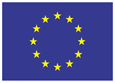 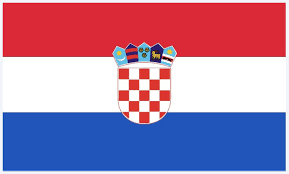 CASH DECLARATIONArticle 3 of Regulation (EU) 2018/1672CASH DECLARATIONArticle 3 of Regulation (EU) 2018/1672CASH DECLARATIONArticle 3 of Regulation (EU) 2018/1672For official useReference number1. I am☐ entering  the European Union (EU)                      leaving the EU                              2. Details of the carrier of the cash2. Details of the carrier of the cash2. Details of the carrier of the cash2. Details of the carrier of the cash2. Details of the carrier of the cash2. Details of the carrier of the cash2. Details of the carrier of the cash2. Details of the carrier of the cash2. Details of the carrier of the cashFirst name(s) NationalityLast name(s) Personal identification number*Personal identification number*Gender male            female            other male            female            other male            female            other male            female            otherAddress Street* and number *streetstreetnumberDate of birthDD     MM      YYYYDD     MM      YYYYDD     MM      YYYYDD     MM      YYYYTownPlace of birthtowntowncountry country Postal / ZIP code*ID documentpassport  ☐ID card                                      ☐ID card                                     ☐other(specify)_____________Country ID document numberTelephone number*Country of issueEmail address*Date of issueDD     MM      YYYYDD     MM      YYYYDD     MM      YYYYDD     MM      YYYY3. Transport details 3. Transport details 3. Transport details 3. Transport details 3. Transport details 3. Transport details 3. Transport details 3. Transport details 3. Transport details Country of first departureCountry of first departureDeparture dateDeparture dateDeparture dateDD     MM      YYYYDD     MM      YYYYCountry of final destinationCountry of final destinationArrival dateArrival dateArrival dateDD     MM      YYYYDD     MM      YYYYVia (transit country/-ies)*Via (transit country/-ies)*Transit date*Transit date*Transit date*DD     MM      YYYYDD     MM      YYYYMeans of transportMeans of transport AIR (specify)☐ commercial flight☐ private jet    ☐ other
             SEA / FLUVIAL (specify)☐ commercial vessel    ☐ yacht☐ cruise                          ☐ other
  SEA / FLUVIAL (specify)☐ commercial vessel    ☐ yacht☐ cruise                          ☐ other
  RAIL ROAD (specify)         truck       bus car           other ROAD (specify)         truck       bus car           other OTHER (specify)________________Itinerary of transportItinerary of transportName/place of the first airport/port/train station of departureName/place of the first airport/port/train station of departureName/place of the first airport/port/train station of departureItinerary of transportItinerary of transportName/place of the final airport/port/train station of arrivalName/place of the final airport/port/train station of arrivalName/place of the final airport/port/train station of arrivalItinerary of transportItinerary of transportName/place of the airport/port/train station of transitName/place of the airport/port/train station of transitName/place of the airport/port/train station of transitItinerary of transportItinerary of transportLand border crossing point (only by road)Land border crossing point (only by road)Land border crossing point (only by road)Reference number ( e.g. flight number, ship identification, train number, country code and license plate)Reference number ( e.g. flight number, ship identification, train number, country code and license plate)Reference number ( e.g. flight number, ship identification, train number, country code and license plate)Reference number ( e.g. flight number, ship identification, train number, country code and license plate)Reference number ( e.g. flight number, ship identification, train number, country code and license plate)Transport company*4. Details of cash4. Details of cash4. Details of cash4. Details of cash4. Details of cash4. Details of cash4. Details of cashCurrency(banknotes and coins) ValueValueCurrencyCurrencyValueCurrencyCurrency(banknotes and coins) 1)1)3)Currency(banknotes and coins) 2)2)4)Bearer negotiable instruments Type of bearer negotiable instrumentType of bearer negotiable instrumentType of bearer negotiable instrumentType of bearer negotiable instrument ValueCurrencyBearer negotiable instruments Commodities used as highly-liquid stores of value           (i.e. gold)TypeQuantityQuantityTotal weight (in grams)ValueCurrencyCommodities used as highly-liquid stores of value           (i.e. gold)5. Economic provenance and intended use of the cash (more than one option is possible in each Subsection 5.A and 5.B)5. Economic provenance and intended use of the cash (more than one option is possible in each Subsection 5.A and 5.B)5.A. Economic provenance (This Subsection is filled in when there is only one owner. If there is more than one owner, the information must be filled in using additional sheets.  In this case, tick ‘other’ and specify ‘additional sheets’)5.B. Intended use (This Subsection is filled in when there is only one intended recipient. If there is more than one intended recipient, the information must be filled in using additional sheets.  In this case, tick ‘other’ and specify ‘additional sheets’) Labour profits (income, retirement, income from entrepreneurship etc.) Capital profits (dividends, investment profits, interest, insurance etc.) Sale of real estate property Sale of moveable property Loan granted by a natural person Loan granted by a legal entity (credit institution, bank or company) Lottery / gambling  Gift / donation Inheritance Other (specify)_________________________________ Labour expenses (salary payments, investment business etc.) Capital investment (deposits to bank account, insurance payments etc.) Funds for purchasing real estate Funds for purchasing moveable property Repayment of loan granted by a natural person Repayment of loan granted by a legal entity (credit institution, bank or company) Lottery / gambling  Charity Cash to shipmaster/ board cash Vacation / recreation ☐ Transfer of cash by professional cash couriers (currency exchange companies) ☐ Transfer of cash by professional cash couriers (other) Other (specify)_________________________________6. Owner of the cash: Are you the sole owner of the cash?6. Owner of the cash: Are you the sole owner of the cash?6. Owner of the cash: Are you the sole owner of the cash?6. Owner of the cash: Are you the sole owner of the cash?6. Owner of the cash: Are you the sole owner of the cash?6. Owner of the cash: Are you the sole owner of the cash?6. Owner of the cash: Are you the sole owner of the cash?7. Intended recipient of the cash: Are you the sole intended recipient of the cash?7. Intended recipient of the cash: Are you the sole intended recipient of the cash?7. Intended recipient of the cash: Are you the sole intended recipient of the cash?7. Intended recipient of the cash: Are you the sole intended recipient of the cash?7. Intended recipient of the cash: Are you the sole intended recipient of the cash?7. Intended recipient of the cash: Are you the sole intended recipient of the cash?7. Intended recipient of the cash: Are you the sole intended recipient of the cash?7. Intended recipient of the cash: Are you the sole intended recipient of the cash?7. Intended recipient of the cash: Are you the sole intended recipient of the cash? Yes, I am the sole owner  Yes, I am the sole owner  Yes, I am the sole owner  Go to Section  7 Go to Section  7 Go to Section  7 Go to Section  7 Yes, I am the sole intended recipient for all cash   Yes, I am the sole intended recipient for all cash   Yes, I am the sole intended recipient for all cash   Yes, I am the sole intended recipient for all cash   Yes, I am the sole intended recipient for all cash   Go to Section 8 Go to Section 8 Go to Section 8 Go to Section 8 No, the sole owner is another natural person   No, the sole owner is another natural person   No, the sole owner is another natural person   Fill in Subsection 6.A Fill in Subsection 6.A Fill in Subsection 6.A Fill in Subsection 6.A No, the sole intended recipient is the sole owner  No, the sole intended recipient is the sole owner  No, the sole intended recipient is the sole owner  No, the sole intended recipient is the sole owner  No, the sole intended recipient is the sole owner  Go to Section 8 Go to Section 8 Go to Section 8 Go to Section 8 No, the sole owner is a legal person  No, the sole owner is a legal person  No, the sole owner is a legal person  Fill in Subsection 6.B Fill in Subsection 6.B Fill in Subsection 6.B Fill in Subsection 6.B No, the sole intended recipient is another natural person  No, the sole intended recipient is another natural person  No, the sole intended recipient is another natural person  No, the sole intended recipient is another natural person  No, the sole intended recipient is another natural person  Fill in Subsection 7.A Fill in Subsection 7.A Fill in Subsection 7.A Fill in Subsection 7.A No, there is more than one owner  No, there is more than one owner  No, there is more than one owner  Fill in the total number of owners below and use additional sheets to fill in their details.  Go to Section 7. Fill in the total number of owners below and use additional sheets to fill in their details.  Go to Section 7. Fill in the total number of owners below and use additional sheets to fill in their details.  Go to Section 7. Fill in the total number of owners below and use additional sheets to fill in their details.  Go to Section 7. No, the sole intended recipient is a legal person  No, the sole intended recipient is a legal person  No, the sole intended recipient is a legal person  No, the sole intended recipient is a legal person  No, the sole intended recipient is a legal person  Fill in Subsection 7.B Fill in Subsection 7.B Fill in Subsection 7.B Fill in Subsection 7.B No, there is more than one owner  No, there is more than one owner  No, there is more than one owner  Fill in the total number of owners below and use additional sheets to fill in their details.  Go to Section 7. Fill in the total number of owners below and use additional sheets to fill in their details.  Go to Section 7. Fill in the total number of owners below and use additional sheets to fill in their details.  Go to Section 7. Fill in the total number of owners below and use additional sheets to fill in their details.  Go to Section 7. No, there is more than one intended recipient  No, there is more than one intended recipient  No, there is more than one intended recipient  No, there is more than one intended recipient  No, there is more than one intended recipient  Fill in the total number of intendent recipients below and use additional sheets to fill in their details.  Go to Section 8. Fill in the total number of intendent recipients below and use additional sheets to fill in their details.  Go to Section 8. Fill in the total number of intendent recipients below and use additional sheets to fill in their details.  Go to Section 8. Fill in the total number of intendent recipients below and use additional sheets to fill in their details.  Go to Section 8.Total number of owners:Total number of owners:Total number of owners: Total number of intended recipients: Total number of intended recipients: Total number of intended recipients:6.A. Sole owner is a natural person6.A. Sole owner is a natural person6.A. Sole owner is a natural person6.A. Sole owner is a natural person6.A. Sole owner is a natural person6.A. Sole owner is a natural person6.A. Sole owner is a natural person7.A. Sole intended recipient is a natural person7.A. Sole intended recipient is a natural person7.A. Sole intended recipient is a natural person7.A. Sole intended recipient is a natural person7.A. Sole intended recipient is a natural person7.A. Sole intended recipient is a natural person7.A. Sole intended recipient is a natural person7.A. Sole intended recipient is a natural person7.A. Sole intended recipient is a natural personFirst name(s) First name(s) Last name(s) Last name(s) Gender male             female            other male             female            other male             female            other male             female            other male             female            other male             female            otherGender male             female            other male             female            other male             female            other male             female            other male             female            other male             female            other male             female            other male             female            otherDate of birthDD     MM      YYYYDD     MM      YYYYDD     MM      YYYYDD     MM      YYYYDD     MM      YYYYDD     MM      YYYYDate of birthDD     MM      YYYYDD     MM      YYYYDD     MM      YYYYDD     MM      YYYYDD     MM      YYYYDD     MM      YYYYDD     MM      YYYYDD     MM      YYYYPlace of birth  towntowntowncountry country country Place of birth towntowntowntowntowncountry country country ID documentpassport passport  ☐ID card                                      ☐ID card                                     ☐other(specify) ____________☐other(specify) ____________ID documentpassport passport passport  ☐ID card                                      ☐ID card                                      ☐ID card                                     ☐other(specify) _____________☐other(specify) _____________ID document numberID document numberCountry of issueCountry of issueDate of issueDD     MM      YYYYDD     MM      YYYYDD     MM      YYYYDD     MM      YYYYDD     MM      YYYYDD     MM      YYYYDate of issueDD     MM      YYYYDD     MM      YYYYDD     MM      YYYYDD     MM      YYYYDD     MM      YYYYDD     MM      YYYYDD     MM      YYYYDD     MM      YYYYNationalityNationalityPersonal identification number*Personal identification number*Personal identification number*Personal identification number*Address Street* and number*streetstreetstreetstreetstreetnumberAddress Street* and number*streetstreetstreetstreetstreetstreetstreetnumberTownTownPostal / ZIP code*Postal / ZIP code*Country Country Telephone number*Telephone number*Email address*Email address*6.B. Sole owner is a legal person6.B. Sole owner is a legal person6.B. Sole owner is a legal person6.B. Sole owner is a legal person6.B. Sole owner is a legal person6.B. Sole owner is a legal person6.B. Sole owner is a legal person7.B. Sole intended recipient is a legal person7.B. Sole intended recipient is a legal person7.B. Sole intended recipient is a legal person7.B. Sole intended recipient is a legal person7.B. Sole intended recipient is a legal person7.B. Sole intended recipient is a legal person7.B. Sole intended recipient is a legal person7.B. Sole intended recipient is a legal person7.B. Sole intended recipient is a legal personNameNameRegistration numberRegistration numberName of registerName of registerRegistration countryRegistration countryVAT identification number*VAT identification number*VAT identification number*VAT identification number*Economic Operators Registration and Identification (EORI) number *Economic Operators Registration and Identification (EORI) number *Economic Operators Registration and Identification (EORI) number *Economic Operators Registration and Identification (EORI) number *Address Street* and number*streetstreetstreetstreetstreetnumberAddress Street* and number *streetstreetstreetstreetstreetstreetstreetnumberTownTownPostal / ZIP code*Postal / ZIP code*CountryCountryTelephone number *Telephone number *Email address*Email address*8. Signature 8. Signature 8. Signature 8. Signature 8. Signature 8. Signature For official use For official use For official use I declare that all the details provided are correct. I understand that if the information provided is incorrect or incomplete, the obligation to declare shall not be deemed fulfilled and I am liable to penalties according to the applicable national legislation.I declare that all the details provided are correct. I understand that if the information provided is incorrect or incomplete, the obligation to declare shall not be deemed fulfilled and I am liable to penalties according to the applicable national legislation.I declare that all the details provided are correct. I understand that if the information provided is incorrect or incomplete, the obligation to declare shall not be deemed fulfilled and I am liable to penalties according to the applicable national legislation.I declare that all the details provided are correct. I understand that if the information provided is incorrect or incomplete, the obligation to declare shall not be deemed fulfilled and I am liable to penalties according to the applicable national legislation.I declare that all the details provided are correct. I understand that if the information provided is incorrect or incomplete, the obligation to declare shall not be deemed fulfilled and I am liable to penalties according to the applicable national legislation.I declare that all the details provided are correct. I understand that if the information provided is incorrect or incomplete, the obligation to declare shall not be deemed fulfilled and I am liable to penalties according to the applicable national legislation.Signature and stamp of the competent authority                                                                      Signature and stamp of the competent authority                                                                      Signature and stamp of the competent authority                                                                      SignatureSignatureSignatureSignatureSignatureSignatureSignature and stamp of the competent authority                                                                      Signature and stamp of the competent authority                                                                      Signature and stamp of the competent authority                                                                      Name of the signee:    Name of the signee:    Name of the signee:    Name of the signee:    Name of the signee:    Name of the signee:    Signature and stamp of the competent authority                                                                      Signature and stamp of the competent authority                                                                      Signature and stamp of the competent authority                                                                      DateDD     MM      YYYY                       DD     MM      YYYY                       DD     MM      YYYY                       DD     MM      YYYY                       DD     MM      YYYY                       Customs declaration:                                                                  ☐  Yes  ☐ No                                   Customs declaration:                                                                  ☐  Yes  ☐ No                                   Customs declaration:                                                                  ☐  Yes  ☐ No                                   PlaceTownTownCountry Country Country Customs declaration number:Total number of additional sheets usedTotal number of additional sheets usedEndorsed copy requested Yes  Customs office that performed the control: Customs office that performed the control: GENERAL INFORMATION  The obligation to declare cash on entering or leaving the EU is part of the EU’s strategy to prevent money laundering and to fight terrorism financing. This declaration form must be completed when entering or leaving the EU and carrying EUR 10 000 or more (or the equivalent in other currencies) in cash (Article 3 of Regulation (EU) 2018/1672 of the European Parliament and of the Council).If incorrect or incomplete information is provided, or if the cash is not made available for control, the carrier is not considered to have met their obligation and is liable to penalties under the applicable national legislation.Information and personal data shall be recorded and processed by the competent authorities and shall be made available to the Financial Intelligence Unit (FIU) in accordance with Article 9 of Regulation (EU) 2018/1672. In the cases referred to in Articles 10 and 11 of that Regulation, the data will also be made available to the authorities mentioned there. The competent authorities of the Member State where the declaration is submitted act as controllers of the personal data obtained and will keep personal data collected in line with Article 13 of Regulation (EU) 2018/1672, by default for 5 years. The processing of personal data takes place only for the purposes of the prevention and fight against criminal activities.  For complete information, including on your rights, see attached privacy statement/ link to Member State data protection online information. EXPLANATION OF USED TERMS IN ACCORDANCE WITH REGULATION (EU) 2018/1672Carrier means any natural person entering or leaving the EU carrying cash on their person, in their luggage or in their means of transport.Currency means banknotes and coins that are in circulation as a medium of exchange or that have been in circulation as a medium of exchange and can still be exchanged through financial institutions or central banks for banknotes and coins that are in circulation as a medium of exchange.Bearer-negotiable instruments means instruments other than currency, which entitle their holders to claim a financial amount upon presentation of the instruments without having to prove their identity or entitlement to that amount. Those instruments are: (a) traveller’s cheques; [and] (b) cheques, promissory notes or money orders that are either in bearer form, signed but with the payee’s name omitted, endorsed without restriction, made out to a fictitious payee, or otherwise in such form that title thereto passes upon delivery.Commodities used as highly-liquid stores of value(a) coins with a gold content of at least 90 %;  [and](b) bullion such as bars, nuggets or clumps with a gold content of at least 99,5 %.  